Purpose of the JobTo support the pupils;To support the teacher; To support the school; in order to ensure that learning opportunities are maximised for all pupilsPrincipal accountabilitiesSupporting the pupilsTo be aware of, and respond to, the individual needs of pupils, providing emotional, educational and physical support as requiredTo support individuals and groups in achieving learning objectives, helping every child to achieve their best To provide effective feedback to children and teachers, including appropriate record keeping to support the learning process To establish and maintain supportive and positive relationships with pupilsTo promote and support the development of children’s social skills and peer relationshipsTo motivate pupils and seek to develop their self-esteemTo actively encourage pupils’ organisational and independent learning skillsSupporting the teacherTo liaise regularly with the teacher on children’s learning, progress, behaviour and welfare To provide support to the teacher in their planning, preparation, teaching and assessment for the learning of their pupilsTo maintain accurate records of children’s learning To provide administrative support to the teacher, including the preparation and display of children’s work, preparing learning resources and photocopying, as required by the class teacher To assist the teacher in ensuring effective communication to parents and carers Supporting the schoolTo know about and implement the school’s Child Protection procedures and ensure all safeguarding policies are followedTo be familiar with school policy and procedureTo actively support and maintain the ethos of the school, modelling the school’s valuesTo represent the school in a professional manner and to maintain confidentiality To actively promote the highest standards of behaviour and respond to unacceptable behaviour in accordance with the school’s behaviour policy To attend team and staff meetings as well as training and professional development days, as appropriate to the roleTo attend, where relevant, school trips, enrichment days and sports tournaments To provide lunchtime and other cover, as required, and in the absence of colleagues To carry out any other duties to meet the changing demands of the school as requested by the Headteacher, Deputy Headteacher or Line Manager Agreed By:……………………………………………………….. Date:……………………………..			Post HolderApproved By:…………………………………………………….. Date: …………………………… 			Headteacher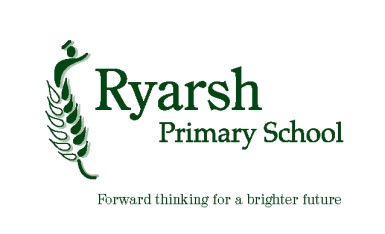 Job DescriptionPost Title:Teaching Assistant Grade:Scale KR3 Reporting to:Head TeacherResponsible for:None